MOIS DE SEPTEMBRE 2023 (cocher les jours de présence)A retourner avant le 1er septembre 2023--------------------------------------------------------------------------------------------------------------                                              Fiche de 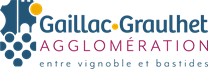             RESERVATION PONCTUELLE DES REPAS             Coupons à retourner à la CANTINEMOIS DE OCTOBRE 2023 (cocher les jours de présence)A retourner avant le 22 septembre 2023--------------------------------------------------------------------------------------------------------------                                 Fiche de                RESERVATION PONCTUELLE DES REPAS                Coupons à retourner à la CANTINEMOIS DE NOVEMBRE 2023 (cocher les jours de présence)A retourner le 20 octobre 2023                                 Fiche de                RESERVATION PONCTUELLE DES REPAS                Coupons à retourner à la CANTINEMOIS DE DECEMBRE 2023 (cocher les jours de présence)A retourner le 24 novembre 2023--------------------------------------------------------------------------------------------------------------                                 Fiche de                RESERVATION PONCTUELLE DES REPAS                Coupons à retourner à la CANTINEMOIS DE JANVIER 2024 (cocher les jours de présence)A retourner le 15 décembre 2023--------------------------------------------------------------------------------------------------------------                                 Fiche de                RESERVATION PONCTUELLE DES REPAS                Coupons à retourner à la CANTINEMOIS DE FEVRIER 2024 (cocher les jours de présence)A retourner le 19 janvier 2024                                 Fiche de                RESERVATION PONCTUELLE DES REPAS                Coupons à retourner à la CANTINEMOIS DE MARS 2024 (cocher les jours de présence)A retourner le 23 février 2024--------------------------------------------------------------------------------------------------------------                                 Fiche de                RESERVATION PONCTUELLE DES REPAS                Coupons à retourner à la CANTINEMOIS DE AVRIL 2024 (cocher les jours de présence)A retourner le 22 mars 2024--------------------------------------------------------------------------------------------------------------                                 Fiche de                RESERVATION PONCTUELLE DES REPAS                Coupons à retourner à la CANTINEMOIS DE MAI 2024 (cocher les jours de présence)A retourner le 19 avril 2024--------------------------------------------------------------------------------------------------------------                                 Fiche de                RESERVATION PONCTUELLE DES REPAS                Coupons à retourner à la CANTINEMOIS DE JUIN 2024 (cocher les jours de présence)A retourner le 24 mai 2024--------------------------------------------------------------------------------------------------------------                                 Fiche de                RESERVATION PONCTUELLE DES REPAS                Coupons à retourner à la CANTINEMOIS DE JUILLET 2024 (cocher les jours de présence)A retourner le 21 juin 2024--------------------------------------------------------------------------------------------------------------                           Fiche de RESERVATION PONCTUELLE DES REPAS     Coupons à retourner à la CANTINE                           Fiche de RESERVATION PONCTUELLE DES REPAS     Coupons à retourner à la CANTINE                           Fiche de RESERVATION PONCTUELLE DES REPAS     Coupons à retourner à la CANTINENom et Prénom de l’élève :Nom et Prénom de l’élève :Classe :Classe :Lundi 04        Mardi 05	Mercredi 06	Jeudi 07	Vendredi 08	Lundi 11	Mardi 12	Mercredi 13	Jeudi 14        Vendredi 15  Lundi 18	Mardi 19	Mercredi 20	Jeudi 21	Vendredi 22  Lundi 25	Mardi 26	Mercredi 27	Jeudi 28	Vendredi 29  Nom et Prénom de l’élève :Classe :Lundi 02	Mardi 03	Mercredi 04  Jeudi 05	Vendredi 06	Lundi 09	Mardi 10	Mercredi 11  Jeudi 12	Vendredi 13	Lundi 16	Mardi 17	Mercredi 18  Jeudi 19	Vendredi 20	Lundi 23	Mardi 24	Mercredi 25  Jeudi 26	Vendredi 27	Lundi 30	Mardi 31	Nom et Prénom de l’élève :Classe :Jeudi 02	Vendredi 03	Lundi 06	Mardi 07	Mercredi 08	Jeudi 09	Vendredi 10	Lundi 13	Mardi 14	Mercredi 15	Jeudi 16	Vendredi 17	Lundi 20	Mardi 21	Mercredi 22	Jeudi 23	Vendredi 24	Lundi 27	Mardi 28	Mercredi 29  Jeudi 30	Nom et Prénom de l’élève :Classe :Vendredi 01	Lundi 04	Mardi 05	Mercredi 06	Jeudi 07	Vendredi 08	Lundi 11	Mardi 12	Mercredi 13	Jeudi 14	Vendredi 15	Lundi 18	Mardi19	Mercredi 20	Jeudi 21	Vendredi 22	Nom et Prénom de l’élève :Classe :Mardi 02	Mercredi 03	Jeudi 04	Vendredi 05	Lundi 08	Mardi 09	Mercredi 10	Jeudi 11	Vendredi 12	Lundi 15	Mardi 16	Mercredi 17	Jeudi 18	Vendredi 19	Lundi 22	Mardi 23	Mercredi 24	Jeudi 25	Vendredi 26	Lundi 29	Mardi 30	Mercredi 31	Nom et Prénom de l’élève :Classe :Jeudi 01	Vendredi 02	Lundi 05	Mardi 06	Mercredi 07	Jeudi 08	Vendredi 09	Lundi 12	Mardi 13	Mercredi 14	Jeudi 15	Vendredi 16	Lundi 19	Mardi 20	Mercredi 21	Jeudi 22	Vendredi 23	Lundi 26	Mardi 27	Mercredi 28	Jeudi 29	Nom et Prénom de l’élève :Classe :Vendredi 01	Lundi 04	Mardi 05	Mercredi 06	Jeudi 07	Vendredi 08	Lundi 11	Mardi 12	Mercredi 13	Jeudi 14	Vendredi 15	Lundi 18	Mardi 19	Mercredi 20	Jeudi 21	Vendredi 22	Lundi 25	Mardi 26	Mercredi 27	Jeudi 28	Vendredi 29	Nom et Prénom de l’élève :Classe :Mardi 02	Mercredi 03	Jeudi 04	Vendredi 05	Lundi 08	Mardi 09	Mercredi 10	Jeudi 11	Vendredi 12	Lundi 15	Mardi 16	Mercredi 17	Jeudi 18	Vendredi 19	Lundi 22	Mardi 23	Mercredi 24	Jeudi 25	Vendredi 26	Lundi 29	Mardi 30	Nom et Prénom de l’élève :Classe :Jeudi 02	Vendredi 03	Lundi 06	Mardi 07	Vendredi 10	Lundi 13	Mardi 14	Mercredi 15	Jeudi 16	Vendredi 17	Mardi 21	Mercredi 22	Jeudi 23	Vendredi 24	Lundi 27	Mardi 28	Mercredi 29	Jeudi 30	Vendredi 31	Nom et Prénom de l’élève :Classe :Lundi 03	Mardi 04	Mercredi 05	Jeudi 06	Vendredi 07	Lundi 10	Mardi 11	Mercredi 12	Jeudi 13	Vendredi 14	Lundi 17	Mardi 18	Mercredi 19	Jeudi 20	Vendredi 21	Lundi 24	Mardi 25	Mercredi 26	Jeudi 27	Vendredi 28	Nom et Prénom de l’élève :Classe :Lundi 01	Mardi 02	Mercredi 03	Jeudi 04	Vendredi 05	Lundi 08	Mardi 09	Mercredi 10	Jeudi 11	Vendredi 12	Lundi 15	Mardi 16	Mercredi 17	Jeudi 18	Vendredi 19	Lundi 22	Mardi 23	Mercredi 24	Jeudi 25	Vendredi 26	Lundi 29	Mardi 30	Mercredi 31	